                                            Executive Committee Meeting 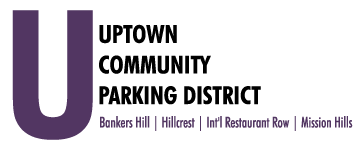                                         Monday, May 1, 2023, 3:00PMHBA Offices, 1601 University Avenue, 92103Note: There are no public restrooms at this facilityAdjournIntroductions & Call to Order	NichollsNon-agenda public comment (Information)Three-minute limit on non-agenda itemsTreasurer's report (Action)March 2023 financial review (Action)	McNeil SchreyerCity FY 24 budget and contract (Information)AT&I = May 25thCity Council = June 13thTrussell	Active Transportation and Infrastructure (Information)Trussell	UCPD Taxes $1350.00	(Information)TrussellAgenda Review, UCPD Board of Directors Meeting, May 8, 2023 (Information)Nicholls